Inverse Matrices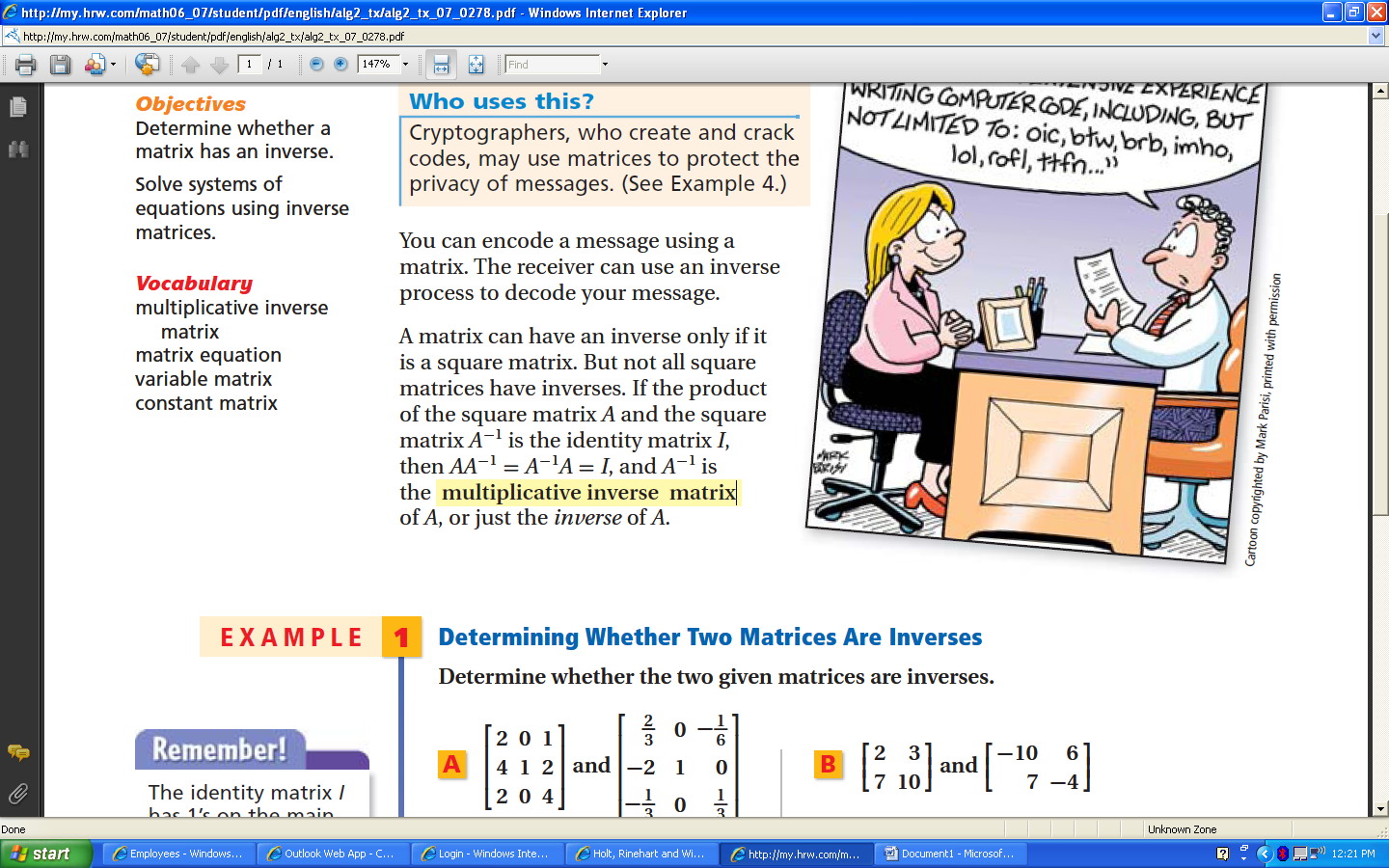 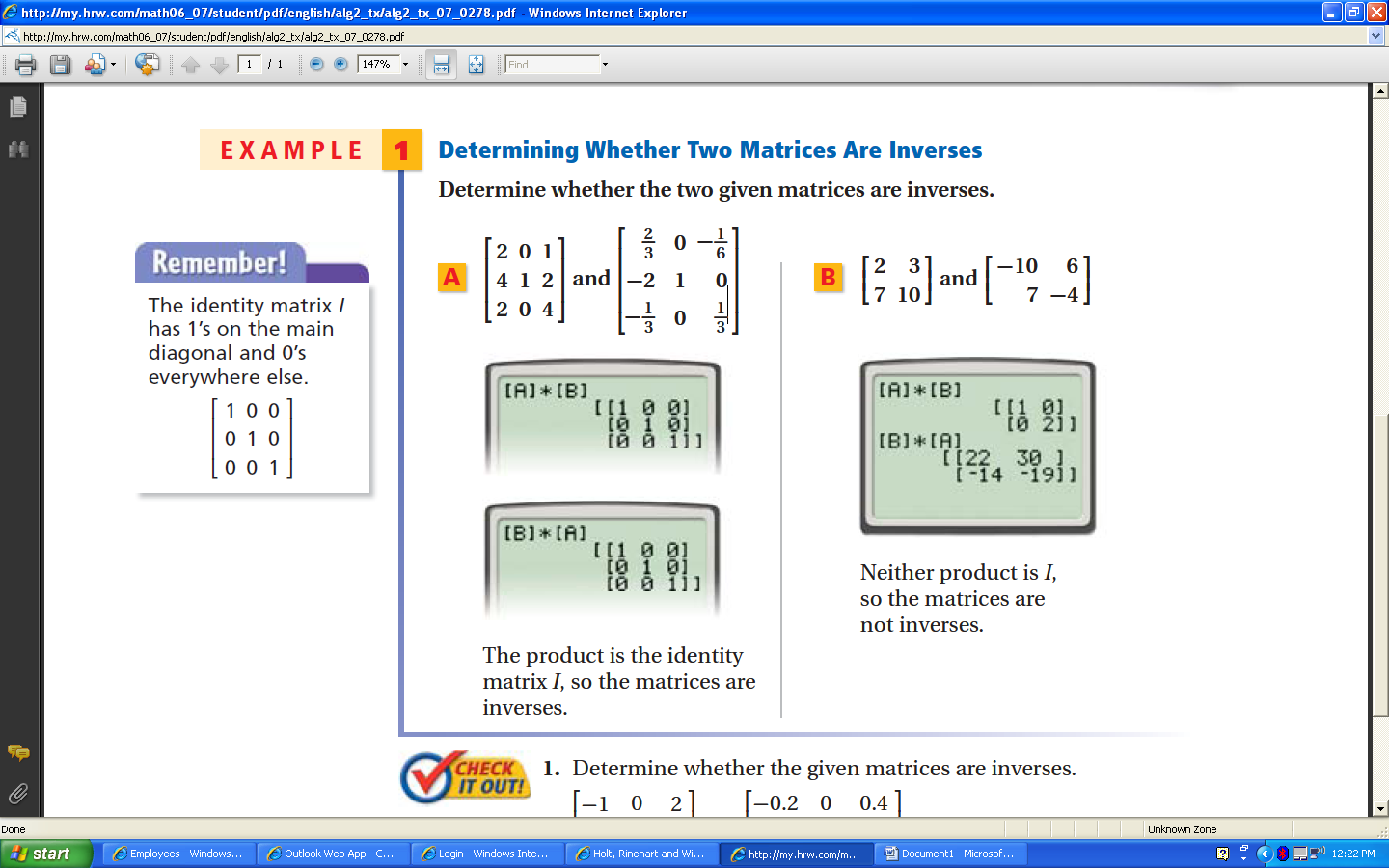 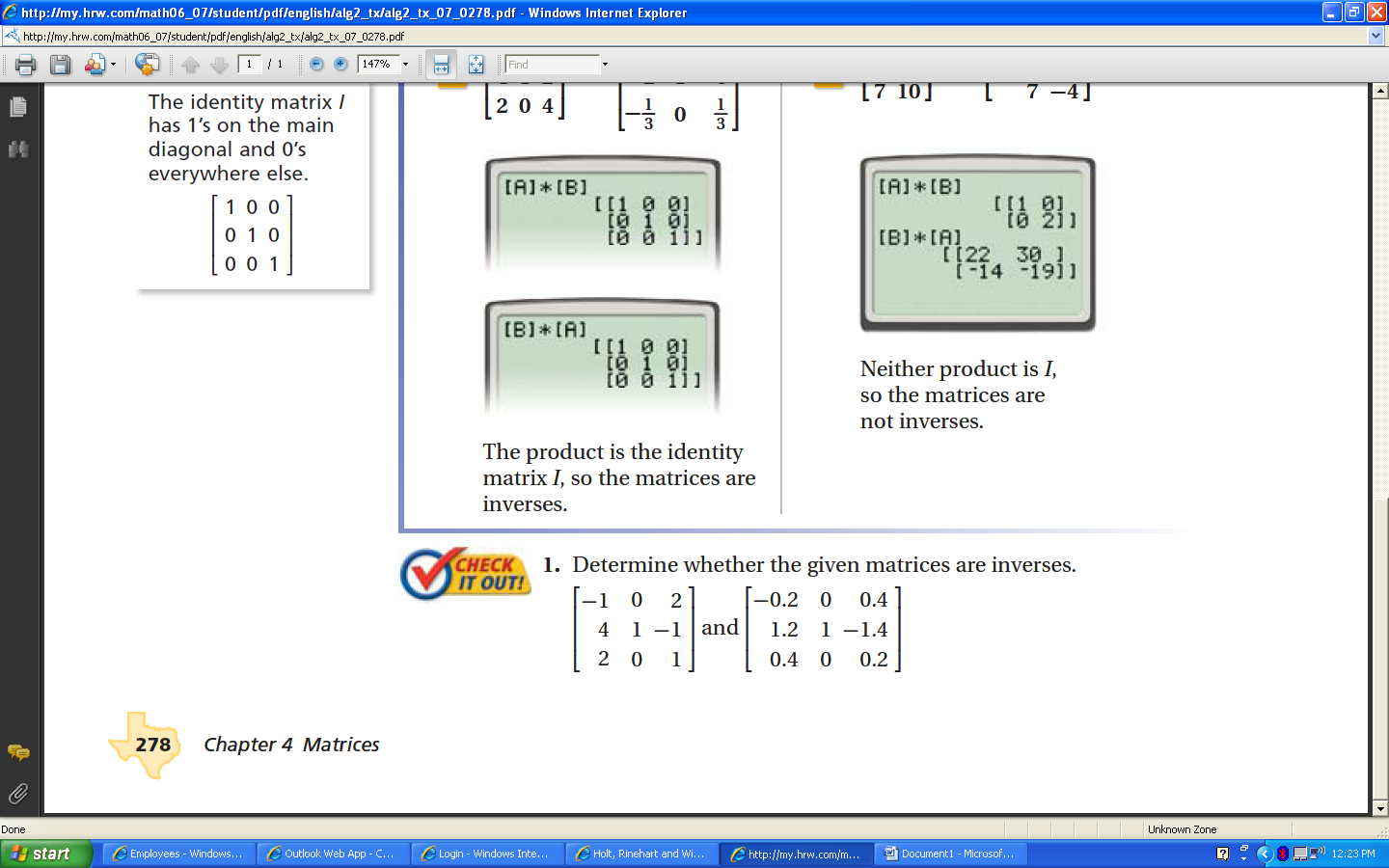 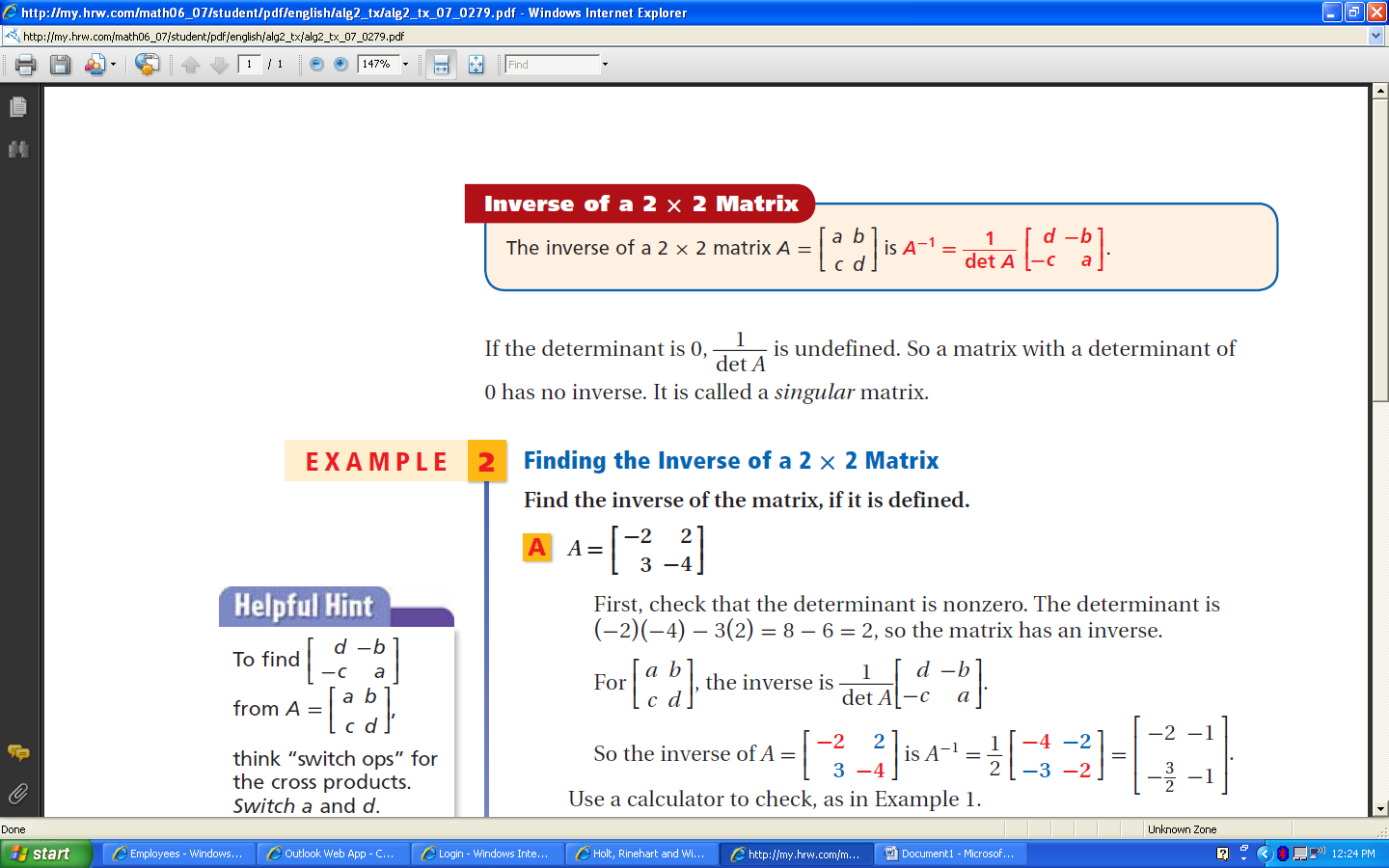 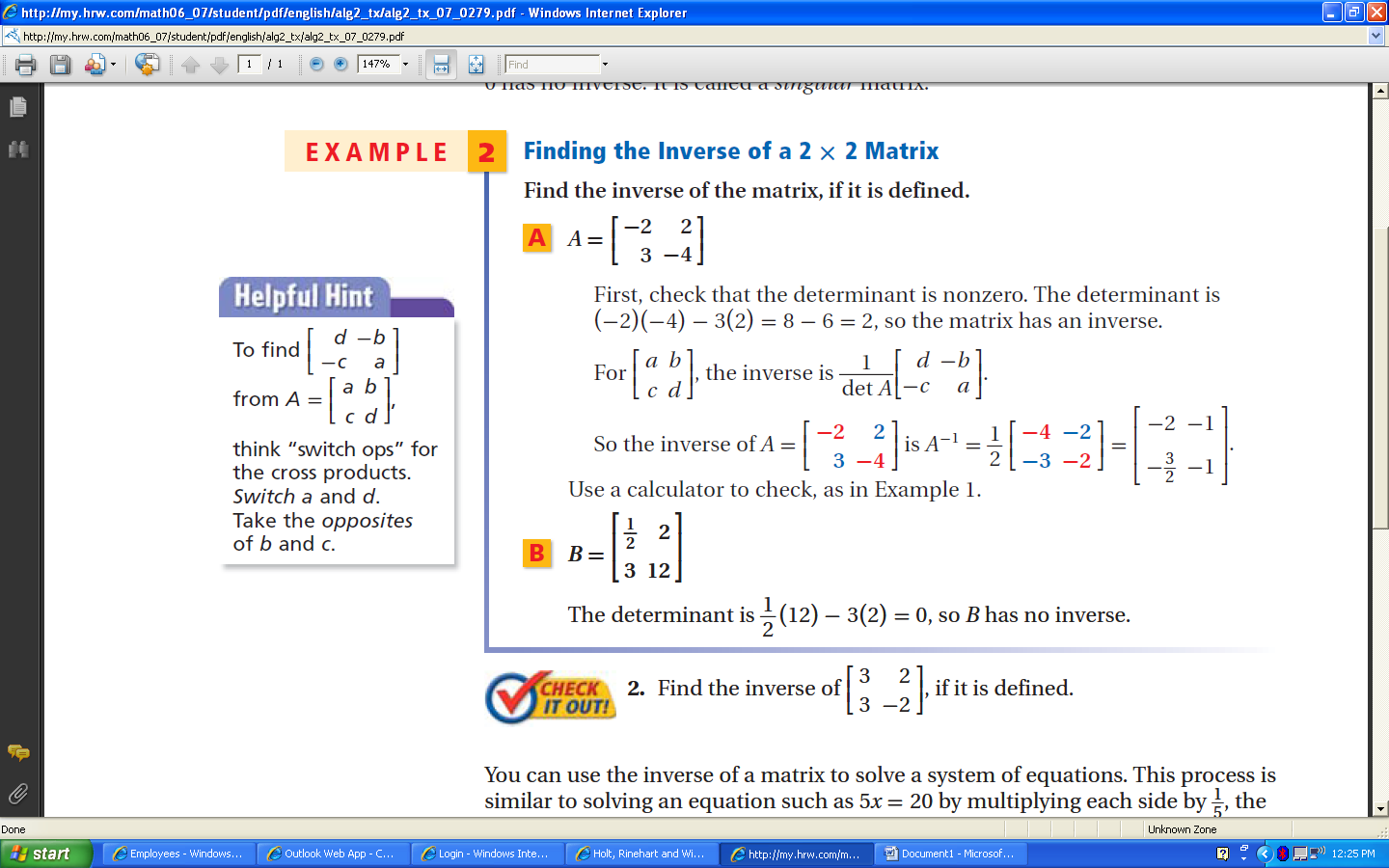 Step 1)Step 2)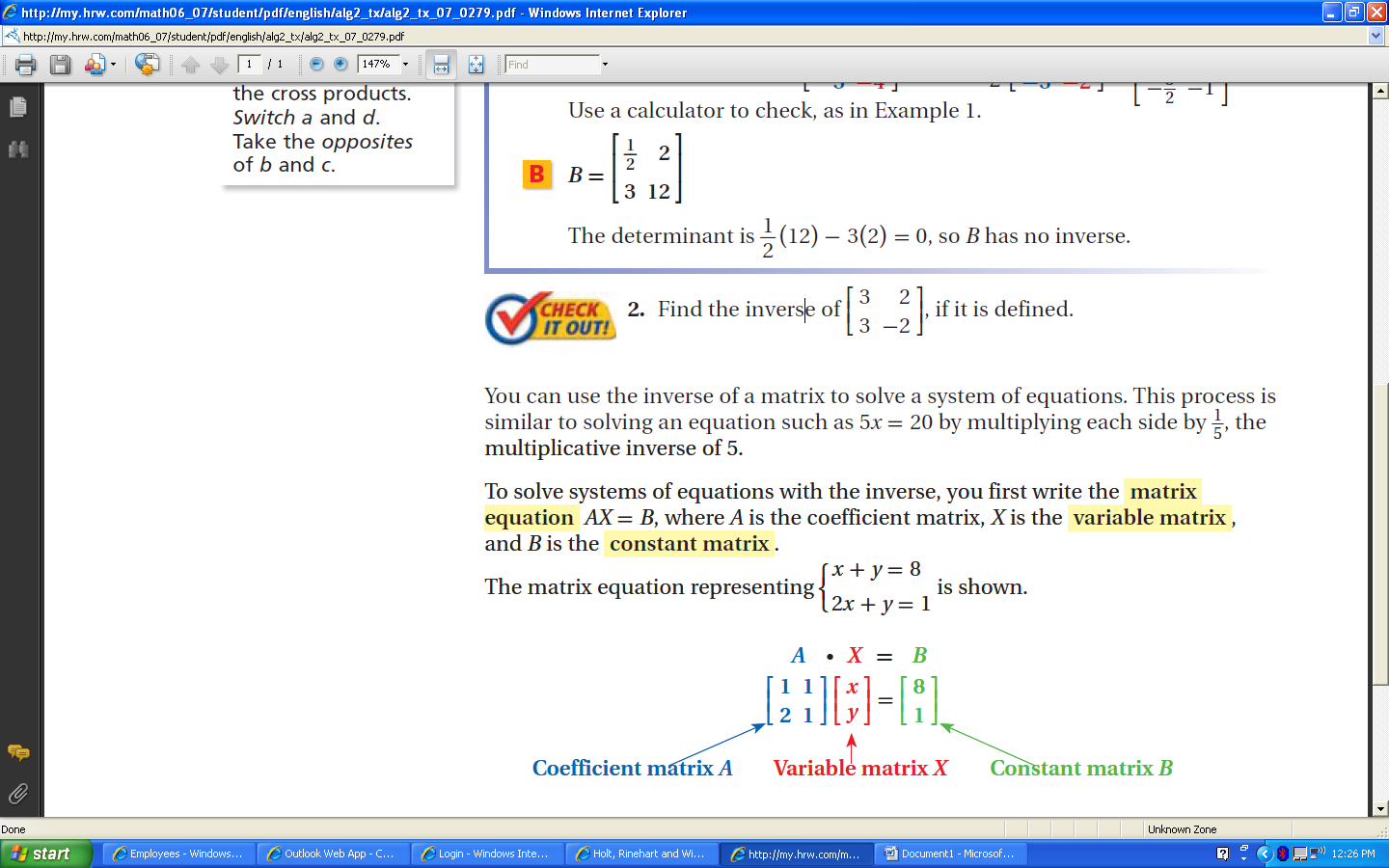 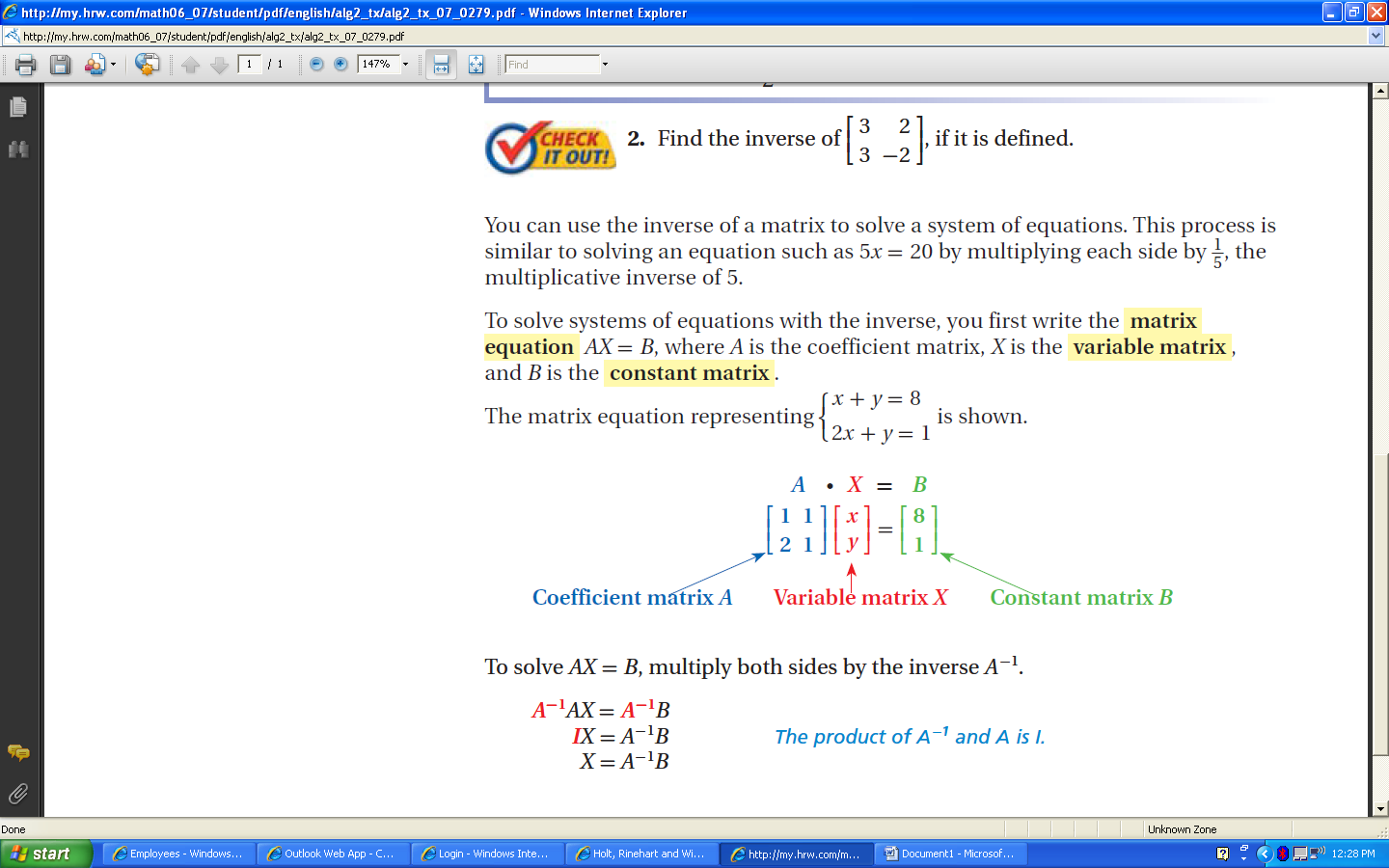 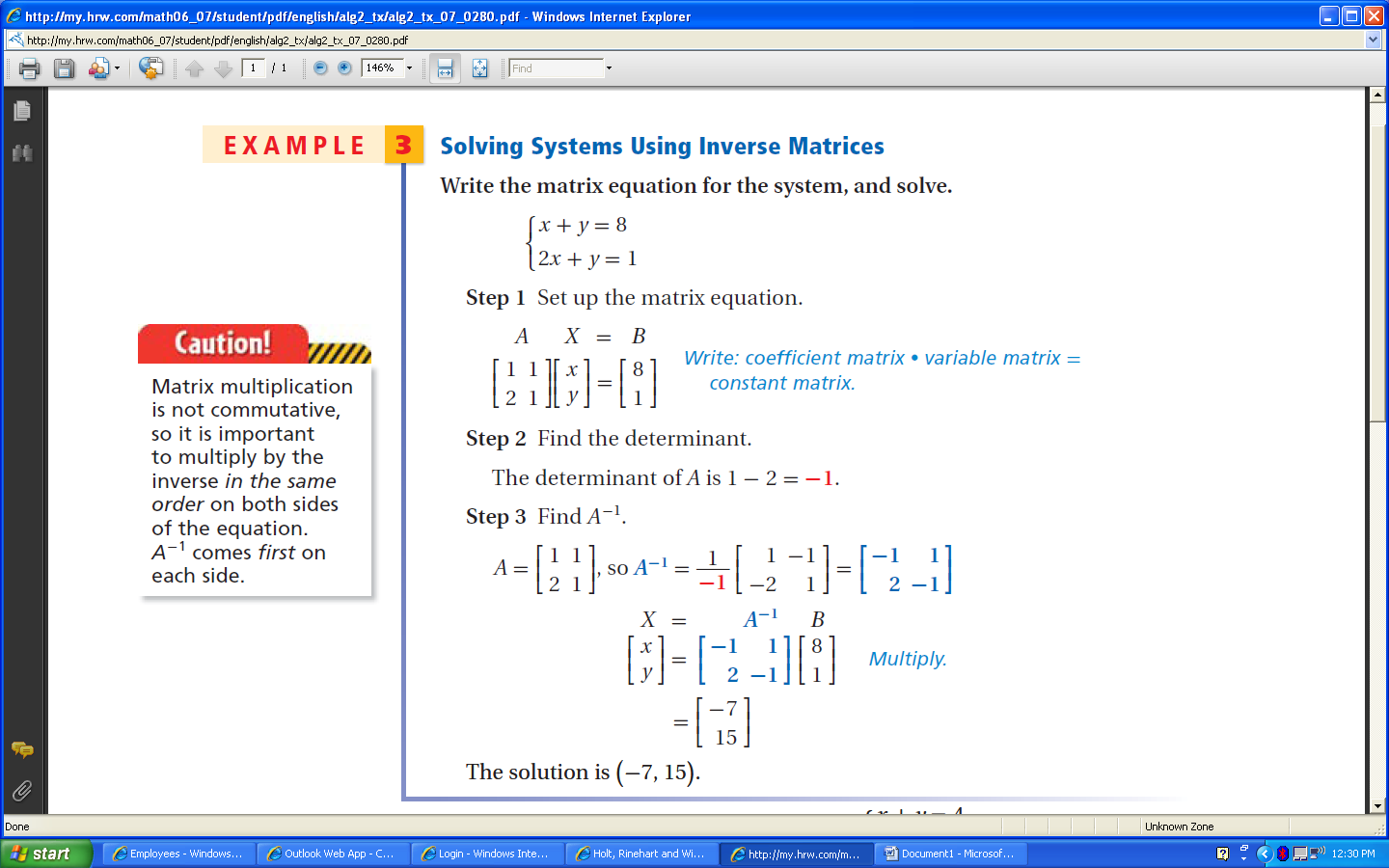 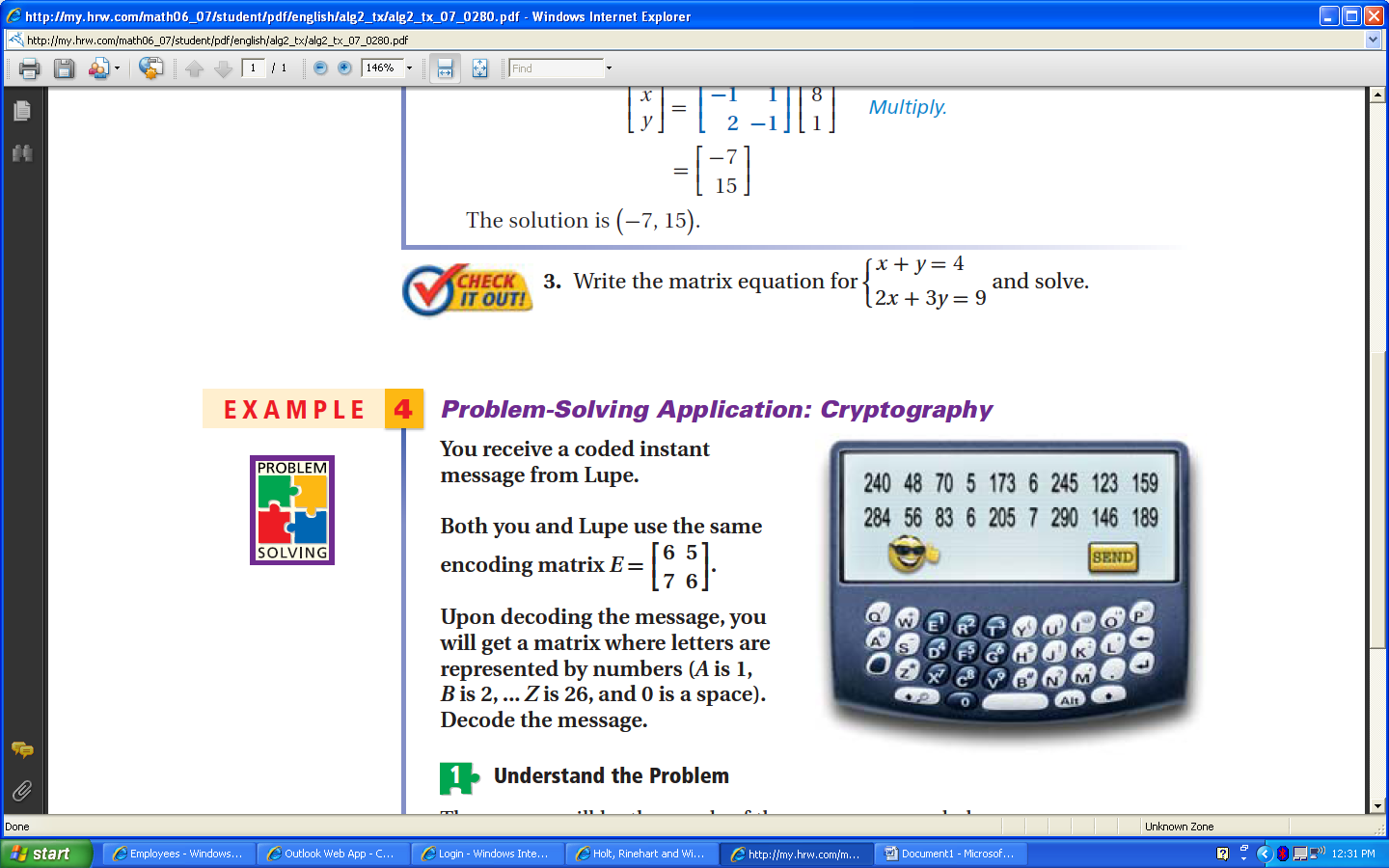 